THE SHROPSHIRE COUNCIL (VARIOUS ROADS, OSWESTRY) (VEHICULAR ACCESS RESTRICTIONS) ORDERShropshire Council (hereinafter referred to as “the Council”) in exercise of its powers under Sections 1(1) and (2), 2(1) and (2) of the Road Traffic Regulation Act 1984 (“the Act”) and all other enabling powers and after consultation with the Chief Officer of Police in accordance with Part III of Schedule 9 to the Act, hereby make the following Order:1.	a)	This Order shall come into effect on           and may be cited as The Shropshire Council (Various Roads, Oswestry) (Vehicular Access Restrictions) Order b)	The Shropshire Council (Various Roads, Oswestry) (Traffic Regulation) (Consolidation) Order 2009 is hereby revoked.2.	In this order, except where the context otherwise requires, the following 	expressions have the meanings hereby assigned to them:"disabled person's badge" has the same meaning as in The Disabled Person's (Badges for Motor Vehicles) Regulations 2000;“collection of cash or valuables”, means vehicles owned by banks, security companies or similar organisations actively being used for the purposes of loading or unloading money or other valuables from properties adjacent to the highway on which the vehicle is parked;“loading and unloading” means loading and unloading for some commercial purpose and includes putting into and taking out of a private motor vehicle things which would not be reasonable for a person to carry by hand.	“permit” means a permit issued by, or on behalf of the County Council3.        	Save as provided in Article 5 of this order no person shall cause or permit any     vehicle to proceed in the road and lengths of roads specified in Schedule 1 to this order. 4.    		Save as provided in Article 5 of this order no person shall cause or permit any 	vehicle to proceed in the lengths of roads specified in Schedule 2 to this order 	between the hours of  and  on Mondays, Tuesdays, 	Wednesdays, Thursdays, Fridays and Saturdays. 5.    	(1)  	Nothing in Articles 3 and 4 of this order shall render it unlawful to 			cause or permit any pedestrian controlled vehicle to proceed in the 		road and lengths of roads referred to therein.(2)  	Nothing in Articles 3 and 4 of this order shall render it unlawful to cause or permit any vehicle which displays in a conspicuous position a permit issued by, or on behalf of, the Council and exempting that vehicle from the provisions of that Article, to proceed in the road and lengths of roads referred to therein.(3)  	Nothing in Articles 3 and 4 of this order shall render it unlawful to cause or permit any vehicle to proceed in the roads or lengths of roads referred to therein if the vehicle is being used in an emergency for fire brigade, ambulance or police purposes.    (4)  	Nothing in Article 3 of this order shall render it unlawful to cause or permit any vehicle which displays in the relevant position a 	disabled persons’ badge to proceed in the roads and lengths of roads referred to therein between the hours of midnight and 10.00am, and between the hours of 4.00pm and midnight.(5)  	Nothing in Article 4 of this order shall render it unlawful to cause or permit any vehicle which displays in the relevant position a 	disabled persons’ badge to proceed in the lengths of roads referred to therein between the hours of midnight and 10.00am, and between the hours of 4.00pm and midnight on Mondays, Tuesdays, Wednesdays, Thursdays, Fridays and Saturdays, and at any time on Sundays.(6)  	Nothing in Article 4 of this order shall render it unlawful to cause or permit any vehicle to proceed in the roads and lengths of roads referred to therein between the hours of midnight and 10.00 a.m., and  between the hours of 4.00 p.m. and midnight on Mondays, Tuesdays, Wednesdays, Thursdays, Fridays and Saturdays and at any time on Sundays if the vehicle requires access to any premises fronting, adjoining or abutting the said roads for the purposes of loading or unloading goods or merchandise.(7)  	Nothing in Article 3 of this order shall render it unlawful to cause or permit any vehicle to proceed in the roads and lengths of roads referred to therein between the hours of midnight and 10.00am, and between the hours of 4.00pm and midnight, if the vehicle is being used by a security firm for the purposes of conveying cash or other valuables or valuable securities to or from any premises fronting, adjoining or abutting the said road and lengths of roads.(8)  	Nothing in Article 4 of this order shall render it unlawful to cause or permit any vehicle to proceed in the lengths of roads referred to therein between the hours of midnight and 10.00am, and  between the hours of 4.00pm and midnight on Mondays, Tuesdays, Wednesdays, Thursdays, Fridays and Saturdays and at any time on Sundays if the vehicle is being used by a security firm for the purposes of conveying cash or other valuables or valuable securities to or from any premises fronting, adjoining or abutting the said road and lengths of roads.(9)  	Nothing in Article 4 of this order shall render it unlawful to cause or permit any vehicle to proceed in the road and lengths of roads referred to therein between the hours of midnight and 10.00am, and  between the hours of 4.00pm and midnight on Mondays, Tuesdays, Wednesdays, Thursdays, Fridays and Saturdays and at any time on Sundays if the vehicle is being used for the conveyance of persons to or from any residential premises fronting, adjoining or abutting the said road and lengths of roads6.   	Save as provided in Article 7 of this order no person shall cause or permit any	        vehicle to proceed in the lengths of roads specified in Schedule 3 to this  	order between the hours of 10.00am and 4.00pm. 7.  	Nothing in Article 6 of this order shall render it unlawful to cause or permit any  	       vehicle to proceed in the lengths of roads referred to therein for the	conveyance of persons to or from any premises fronting, adjoining or abutting 	the said length of road.8.    	The prohibitions and restrictions imposed by this Order shall be in addition to 	and not in derogation from any restriction or requirement imposed by any         	regulation made or having effect as if made under the Act or by or under any          	other enactment.THE COMMON SEAL of THE 			)SHROPSHIRE COUNCIL was			)		affixed hereto the  day of 				) in the presence of:					)SCHEDULE 1Pedestrian ZoneNo Vehicular Access10:00am-4:00pmRoads and lengths of roads at Oswestry in the County of ShropshireBailey Street  	Its whole lengthAlbion Hill      		Its whole lengthNew Street     	From is junction with  to a point 31 metres west of this junction SCHEDULE 2No Vehicular Access Monday to SaturdayExcept for AccessLengths of roads at Oswestry in the County of ShropshireThe Cross and	From the junction with  to the junction with SCHEDULE 3No Vehicular Access Except for AccessLengths of roads at Oswestry in the County of ShropshireNew Street	From its junction with Willow Street to a point 31 metres west of its junction with Bailey Street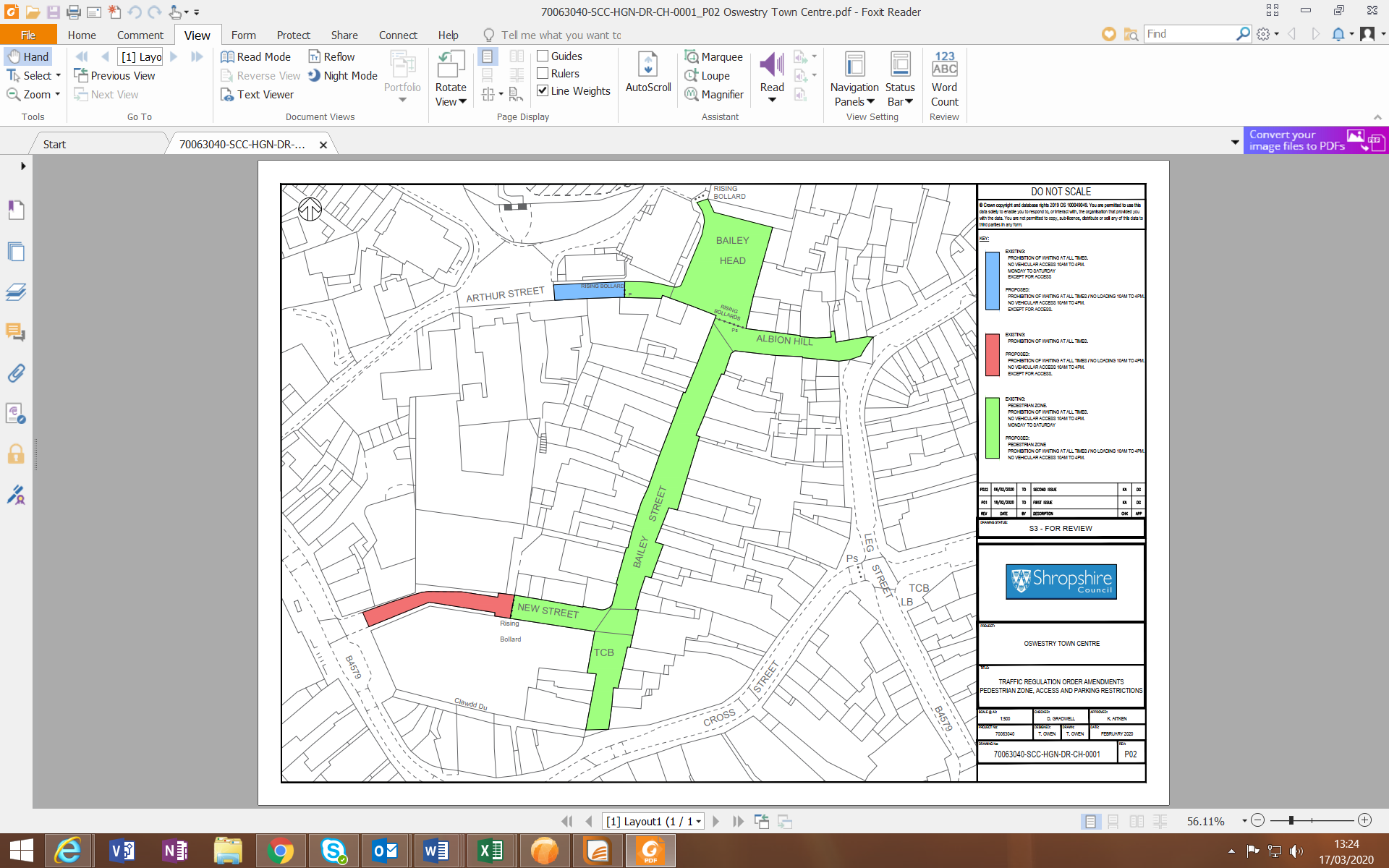 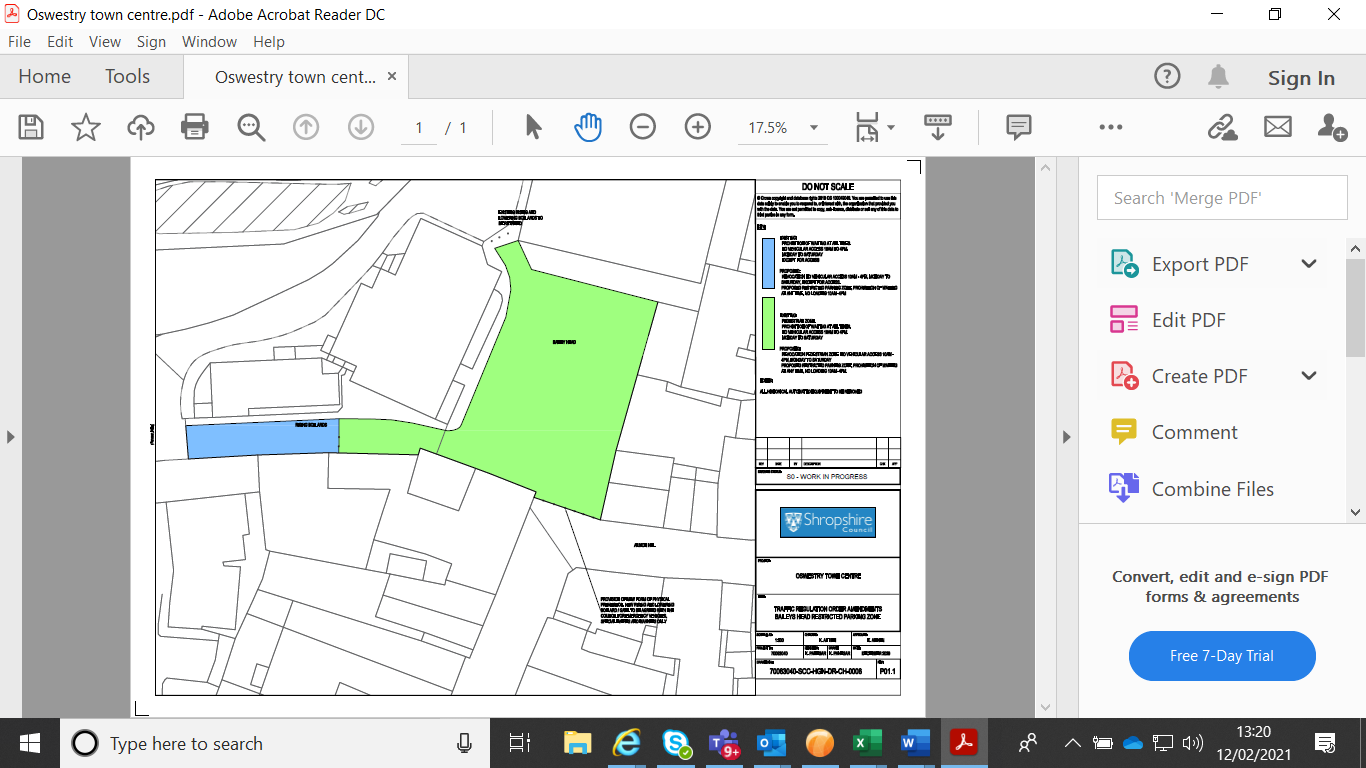 